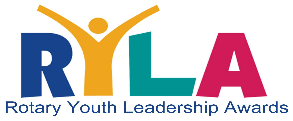 RYLA Information & Applications:    https://www.rylad5500.org    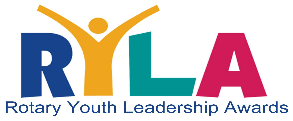 KEYS TO CLUB SUCCESS WITH RYLASelect Delegates who will benefit from RYLA RYLA helps kids develop leadership skills & self-confidence but cannot address problem behavior. Advisors and staff are all volunteers and not trained to handle troubled kids.
Establish a connection with your RYLA candidates and their parents so they understand the opportunity you are giving their child. Let them know they are receiving a $400 scholarship to attend. Most have no idea.Schools and Interact clubs can do initial recruiting, but involve members of your club in interviewing and selecting the Delegates and Jr Counselors your club will sponsorMeet the parents of your selected delegates before they attendTalk to your Delegates before RYLA – including the day before - to make sure they are still planning to attend, have everything they need (e.g. sleeping bag, warm clothes), and know what time to be at the bus stop.Delegates need to be reminded to talk with their boss or coach well in advance of RYLA about needing the weekend off. Failing to do this resulted in delegates having to cancel at the last minute. Very few cancel due to last minute illness
Send in money to reserve spaces for Delegates beginning in early JulyGuaranteed spaces have typically filled by SeptemberA waiting list is started as soon as the 96 spaces are paid for; we ARE able to move most, if not all kids off that list to guaranteed spacesWe will fill vacancies that pop up until the day before RYLA starts
Notify the RYLA Registrar immediately if your selected Delegate(s) are unable to attend so that someone else can have the opportunity to goWe were able to fill spaces from the waiting list as late as the day before RYLA, when we were notified. This year we contacted EVERY delegate on the waiting list – and could have placed a few more.
          February        At PETS – Learn about RYLA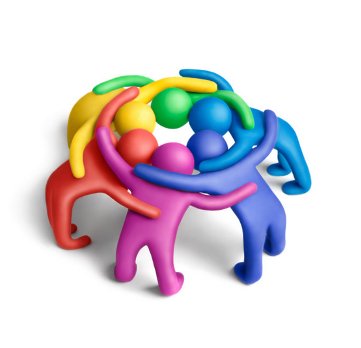              MarchEstablish your RYLA budget$400 Delegates & Jr Counselors*$200 Adult Advisors**Contingent on Chapel Rock & Bus contract fees             AprilChoose a RYLA Chair               May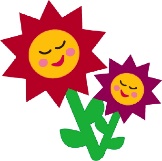                June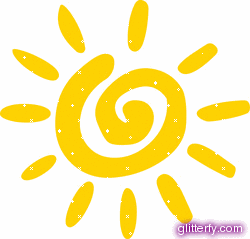              July1st -Send check to Registrar to reserve spaces for RYLA             AugustBegin recruiting candidates from schools & Interact Clubs Any 2020 Delegates interested in applying to be a JC?           SeptemberRecruit candidates & collect application forms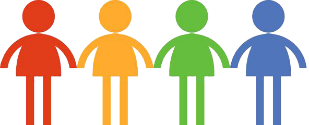            OctoberInterview candidates & select Delegates. Send applications to RegistrarSend JC & Adult Advisor applications to Registrar
           November1st – All applications due to Registrar10th – Registrar may cancel reservations if applications have not been receivedJC & Adult Advisor Candidate interviews (RYLA Admin Team)          December1st – JCs & Adult Advisors notified of selectionWelcome email to Delegates10th – No refunds for cancellations after this date            January1-10 – Talk to your Delegates to be sure they are ready to attendMandatory JC & Adult Advisor Training